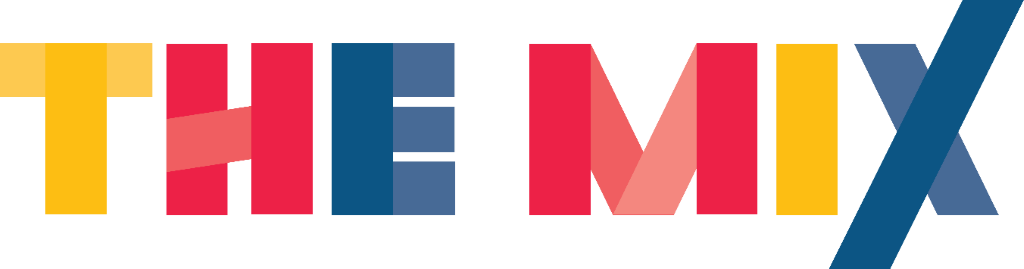 Service Manager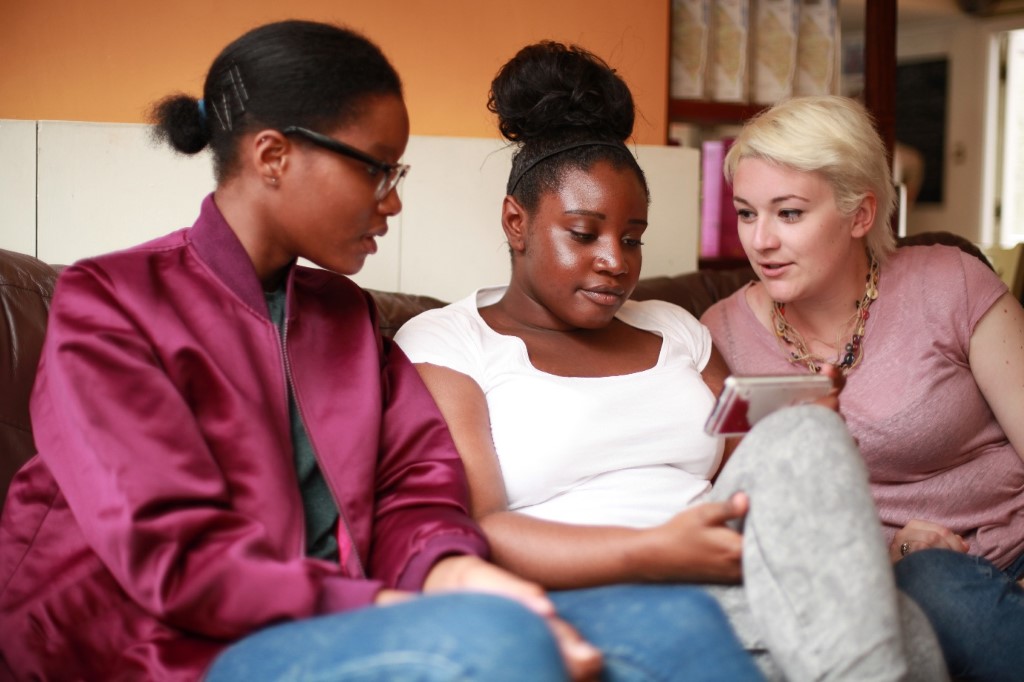 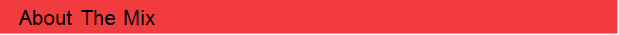 The Mix is a free, confidential support service for under 25s - making a massive difference to over two million young people in the UK each year. Whatever issue a young person is facing, The Mix is always there for them - online, over the phone or via social media. It connects young people to experts and their peers to talk about everything from money to mental health, from homelessness to jobs, from break-ups to drugs.We are one of the eight charities forming the Duke and Duchess of Cambridge and Prince Harry’s Heads Together campaign to end stigma around mental health and will continue to work with them on raising awareness and providing vital help for people with mental health challenges. We work on high profile campaigns to change attitudes and raise awareness with the likes of Daniel Radcliff, Lady Gaga, and most recently Russell Brand. We work with TV shows like Hollyoaks to help young people understand sexual consent and big brands like River Island, Dixons Carphone and Lloyds Bank on everything from money to masturbation. Today’s young people face an unprecedented range of challenges. They are possibly the first generation worse off in physical and emotional terms than their parents. The Mix’s mission is to ensure that every young person can make informed choices about their wellbeing – wherever and whenever they are: www.themix.org.uk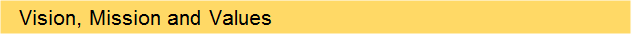 What we do: The Mix is here to take on the embarrassing problems, weird questions, and please-don’t-make-me-say-it-out-loud thoughts that people under 25 have in order to give them the best support through our digital and phone services.Vision: To be the first point of contact for under 25s. We know that with the right skills and opportunities, you can take on anything that life throws your way.Mission: To empower everyone under 25 in the UK with the knowledge, skills and confidence to make the right first steps in life. Life is hard, but support doesn’t have to be.Values:Empowering - we lead, we train & support, we respect, we give space to grow, we give power to choseBrave - we innovate, we pioneer, we take risks, we tell it how it isSupportive - we listen, we encourage, we care, we’re understanding, we are empatheticCollaborative - we are open & transparent, we co-create, we respect, experience & expertiseProactive - we create situations, we make things happen, we get things doneNon-judgemental - we do not judge, we do not criticise, we do not blame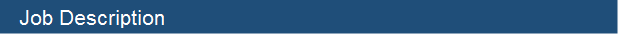 Job title: Service ManagerDepartment: ServicesReporting to: Deputy Director of ServicesOverall Purpose of the job:Deliver and manage a team to provide effective one to one support, currently delivered by phone, webchat and email, to young people.Key areas of responsibility:Oversee the high quality delivery and development of one to one support for young peopleImplement new initiatives and lean practices to maximise contact takingLead data-led service improvement, ensuring effectively policy and procedure is in placeCo-ordinate a young persons’ steering group to ensure user-centred service developmentDevelop and implement effective quality assurance mechanisms to ensure current and future services are delivered to the highest qualityEnsure all support service delivery is in line with legal, ethical, regulatory and social requirementsProvide leadership and direction for the support team ensuring service needs are metProvide one to one support services, including contact taking and shift leading duties, when neededWork closely with the youth engagement team to ensure volunteers are effectively recruited, trained, developed and retained Lead the integration of one to one support, ensuring support is represented across The Mix Ensure all support channels are appropriately staffed and resourcedDirect line management of Digital Support WorkersContribute to the development of funding proposals to enhance and extend the work of The MixProject management of support services projects, including reporting and funder meetings as neededTake part in the on call rota, for which additional payment may be givenAny other duties as required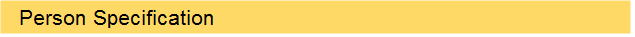 EssentialExperience of service delivery to under 25s with a strong interest in the issues affecting themExperience of managing, developing and delivering volunteer-led support services Ability to lead a service that is continuously developing in response to service user needs.Experience of using CRM and/ or VCCs and trouble-shooting / resolving technical issuesUnderstanding of how to motivate and develop staffExperience of line managementDemonstrable understanding of safeguarding, confidentiality and safe working practices.Understanding of quality assurance mechanisms for service deliveryAbility to manage multiple tasks simultaneously, work flexibly and able to work calmly and with patience under pressureAbility to maintain effective boundaries whilst delivering a service with empathySelf-starter with the ability to work on own initiative and as an active team memberStrong computer literacy with excellent written and oral communication skillsDesirableExperience of helpline environment and operational requirements Experience of using 8x8 and SalesforceProject and budget management experience.Project management qualificationLean Thinking training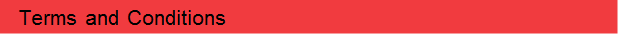 
Salary:	Up to £31,000 per annum pro rata (depending on experience)Contract: 	Permanent Location:	The Charity’s service hub, currently Glentworth Street, London, NW1Pension:	2% employee contribution secures 4% employers’ contribution to stakeholder pension scheme.Hours: 	This post is full-time, Monday to Friday 12pm-8pm (excluding Thursdays, which would be 10pm-6pm). This role will require evening and weekend work for which time off in lieu will be given.Annual Leave: You will be entitled to 35 days of holiday pro rata, which includes the 8 Statutory Bank Holiday during each year.Benefits:Flexible and remote working available Childcare vouchersEyecare vouchersLife assuranceWeekly staff socials, plus Summer and Christmas PartyColleague of the month – awarded half a day extra annual leaveCentral London locationClinical supervision offered for front line services staffCoaching EnvironmentLearning, development and training options 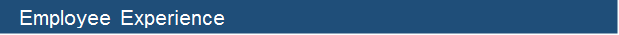 Check out our `Meet our Staff` Video on our YouTube channelhttps://www.youtube.com/user/TheSiteVideos/featured?disable_polymer=1Testimonials Nadia Inwood – Volunteer ManagerI’ve been working for The Mix now for around 4 years as the Volunteer Development Manager. I really enjoy my role and feel lucky that I work in an organisation that really fosters a positive, collaborative working ethos. On a daily basis I get to work across teams, I really feel this has been a big plus in my personal development. I’m lucky to work with a really great team of people who are all so passionate about what they do. The Mix has some really great benefits too, including weekly socials and opportunities for the staff to get together and have fun.  Being a mum of two young children, I really value the flexibility The Mix offers with my working hours. I feel able to balance work and life just a little bit better. What I love the most, is that The Mix never stands still, I’m constantly learning and developing and know I’m making a difference. 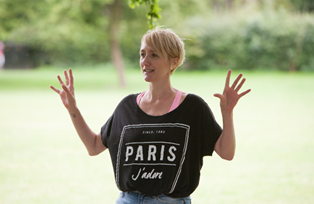 Amina Abdillahi – Youth Support OfficerBefore starting at The Mix as a Youth Support Officer, I was a volunteer here for about 3 years. What I loved most about volunteering here is how warm and friendly the helpline staff were. I felt lucky that I was able to meet people from all walks of life so when the role came up, I decided to give it a go. Having been a volunteer, I adapted to some things quicker than others. Thankfully the helpline team were very supportive and I was given time to learn the skills I would need to be successful. I enjoy the opportunity to work across other teams and get involved in their projects. The office itself is social and lively, there is definitely always someone to talk to and interact with.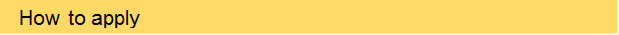 To apply, please send a CV and a covering letter addressing the attributes outlined in the Job Description and Person Specification to workforus@themix.org.uk.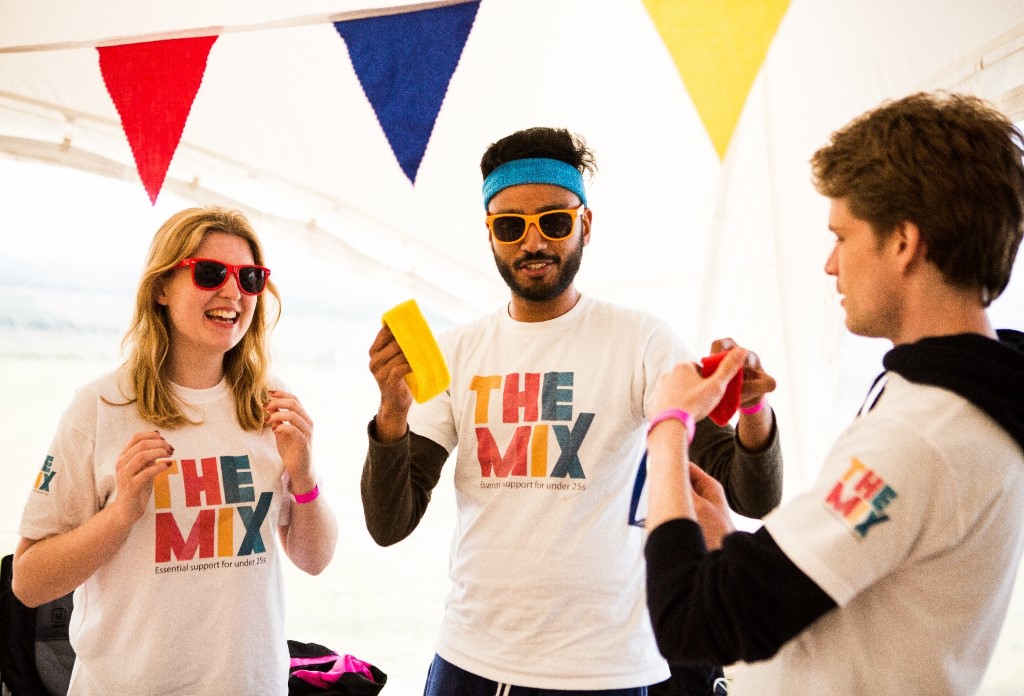 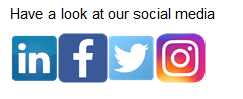 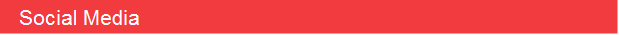 